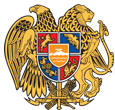 ՀԱՅԱՍՏԱՆԻ ՀԱՆՐԱՊԵՏՈՒԹՅՈՒՆ 
ԼՈՌՈՒ ՄԱՐԶ
ՏԱՇԻՐ ՔԱՂԱՔԱՅԻՆ ՀԱՄԱՅՆՔ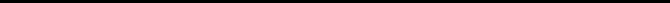 ԱՐՁԱՆԱԳՐՈՒԹՅՈՒՆ N 3
ԱՎԱԳԱՆՈՒ ՀԵՐԹԱԿԱՆ ՆԻՍՏԻՀամայնքի ավագանու նիստին ներկա էին ավագանու 9 անդամներ:Բացակա էին` Վահրամ Բեզոյանը, Անդրանիկ Գալստյանը, Վիգեն Գրիգորյանը, Սուսան Մարդոյանը, Արա Յավրումյանը, Էդուարդ ՍողոյանըՀամայնքի ղեկավարի հրավերով ավագանու նիստին մասնակցում էին`
Նաթելլա Մուրադյան, Սլավիկ ԱնախասյանՆիստը վարում էր  համայնքի ղեկավար` Էդգար ԱրշակյանըՆիստը արձանագրում էր աշխատակազմի քարտուղար` Նունե ՍոլոյանըԼսեցին
ՀԱՅԱՍՏԱՆԻ ՀԱՆՐԱՊԵՏՈՒԹՅԱՆ ԼՈՌՈՒ ՄԱՐԶԻ ՏԱՇԻՐ ՀԱՄԱՅՆՔԻ ԱՎԱԳԱՆՈՒ 2021 ԹՎԱԿԱՆԻ ՓԵՏՐՎԱՐԻ 26-Ի ՀԵՐԹԱԿԱՆ ՆԻՍՏԻ ՕՐԱԿԱՐԳԸ ՀԱՍՏԱՏԵԼՈՒ ՄԱՍԻՆ /Զեկ. ԷԴԳԱՐ ԱՐՇԱԿՅԱՆ/Ղեկավարվելով «Տեղական ինքնակառավարման մասին» ՀՀ օրենքի 14-րդ հոդվածի 6-րդ մասով՝Տաշիր համայնքի ավագանին որոշում է՝Հաստատել ՀՀ Լոռու մարզի Տաշիր համայնքի ավագանու 2021 թվականի փետրվարի 26-ի հերթական նիստի օրակարգը` 1․ Հայաստանի Հանրապետության Լոռու մարզի Տաշիր համայնքի ավագանու 2021 թվականի փետրվարի 26-ի հերթական նիստի օրակարգը հաստատելու մասին: 
2. Հայաստանի Հանրապետության Լոռու մարզի Տաշիր համայնքի 2020 թվականի բյուջեի կատարման տարեկան հաշվետվությունը հաստատելու մասին: 
3. Հայաստանի Հանրապետության Լոռու մարզի Տաշիր համայնքի հնգամյան զարգացման ծրագրի իրականացման վերաբերյալ 2020 թվականի հաշվետվությունը հաստատելու մասին: 
4 Հայաստանի Հանրապետության Լոռու մարզի Տաշիր համայնքի սեփականությանը պատկանող հողամասը վարձակալության իրավունքով օգտագործման տրամադրելու մասին: 
5. Հայաստանի Հանրապետության Լոռու մարզի Տաշիր համայնքի սեփականությանը պատկանող անշարժ գույքը աճուրդով օտարելու մասին;
6. Հայաստանի Հանրապետության պաշտպանության նախարարության զինապարտների և զորահավաաքային համալրման ծառայության Լոռու մարզի տարածքային ստորաբաժանման Տաշիրի բաժանմունքին բազմաֆունկցիոնալ տպիչ նվիրելու մասին;
7. Համայնքի սոցիալապես անապահով ընտանիքներին սոցիալական օգնություն տրամադրելու մասին: 
8. Համայնքի ղեկավարին կից կանանց և երիտասարդության հարցերով խորհրդակցական մարմնի ձևավորման և գործունեության կարգը հաստատելու մասին;Որոշումն ընդունված է. /կցվում է որոշում N 13-Ա/Լսեցին
ՀԱՅԱՍՏԱՆԻ ՀԱՆՐԱՊԵՏՈՒԹՅԱՆ ԼՈՌՈՒ ՄԱՐԶԻ ՏԱՇԻՐ ՀԱՄԱՅՆՔԻ 2020 ԹՎԱԿԱՆԻ ԲՅՈՒՋԵԻ ԿԱՏԱՐՄԱՆ ՏԱՐԵԿԱՆ ՀԱՇՎԵՏՎՈՒԹՅՈՒՆԸ ՀԱՍՏԱՏԵԼՈՒ ՄԱՍԻՆ /Զեկ. ԷԴԳԱՐ ԱՐՇԱԿՅԱՆ/Ղեկավարվելով «Տեղական ինքնակառավարման մասին» Հայաստանի Հանրապետության  օրենքի 18-րդ հոդվածի 1–ին մասի 5-րդ կետով, «Բյուջետային համակարգի մասին» ՀՀ օրենքի 35-րդ հոդվածի 3-րդ մասով՝Տաշիր համայնքի ավագանին որոշում է՝1․Հաստատել Հայաստանի Հանրապետության  Լոռու մարզի Տաշիր համայնքի 2020 թվականի բյուջեի կատարման տարեկան հաշվետվությունը՝ համաձայն հավելվածի։Որոշումն ընդունված է. /կցվում է որոշում N 14-Ա/Լսեցին
ՀԱՅԱՍՏԱՆԻ ՀԱՆՐԱՊԵՏՈՒԹՅԱՆ ԼՈՌՈՒ ՄԱՐԶԻ ՏԱՇԻՐ ՀԱՄԱՅՆՔԻ ՀՆԳԱՄՅԱՆ ԶԱՐԳԱՑՄԱՆ ԾՐԱԳՐԻ ԻՐԱԿԱՆԱՑՄԱՆ ՎԵՐԱԲԵՐՅԱԼ 2020 ԹՎԱԿԱՆԻ ՀԱՇՎԵՏՎՈՒԹՅՈՒՆԸ ՀԱՍՏԱՏԵԼՈՒ ՄԱՍԻՆ /Զեկ. ՍԵՎԱԴԱ ՍԱՐԳՍՅԱՆ/Ղեկավարվելով «Տեղական ինքնակառավարման մասին» Հայաստանի Հանրապետության օրենքի 82-րդ հոդվածի 7-րդ մասով՝ Տաշիր համայնքի ավագանին որոշում է՝ 1․ Հաստատել Հայաստանի Հանրապետության Լոռու մարզի Տաշիրի համայնքի հնգամյա զարգացման ծրագրի իրկանացման վերաբերյալ 2020 թվականի հաշվետվությունը՝ համաձայն հավելվածի։ Որոշումն ընդունված է. /կցվում է որոշում N 15-Ա/Լսեցին
ՀԱՅԱՍՏԱՆԻ ՀԱՆՐԱՊԵՏՈՒԹՅԱՆ ԼՈՌՈՒ ՄԱՐԶԻ ՏԱՇԻՐ ՀԱՄԱՅՆՔԻ ՍԵՓԱԿԱՆՈՒԹՅԱՆԸ ՊԱՏԿԱՆՈՂ ՀՈՂԱՄԱՍԸ ՎԱՐՁԱԿԱԼՈՒԹՅԱՆ ԻՐԱՎՈՒՆՔՈՎ ՕԳՏԱԳՈՐԾՄԱՆ ՏՐԱՄԱԴՐԵԼՈՒ ՄԱՍԻՆ /Զեկ. ԱՐՄԵՆ ՇԱՀԲԱԶՅԱՆ/Ղեկավարվելով Հայաստանի Հանրապետության հողային օրենսգրքի 48-րդ հոդվածով, 76-րդ հոդվածի 1-ին և 3-րդ մասերով, 91-րդ հոդվածի 1-ին մասի 1-ին կետով, «Տեղական ինքնակառավարման մասին» Հայաստանի Հանրապետության օրենքի 18-րդ հոդվածի 1-ին մասի 21-րդ կետով, Հայաստանի Հանրապետության կառավարության 2001 թվականի ապրիլի 12-ի N286 որոշումով հաստատված կարգի 8-րդ գլխի պահանջներով և հիմք ընդունելով համայնքի ղեկավարի առաջարկությունը`Տաշիր համայնքի ավագանին որոշում է՝1. Հայաստանի Հանրապետության Լոռու մարզի Տաշիր համայնքի սեփականություն հանդիսացող հողամասը մրցույթով՝ վարձակալության իրավունքով, տրամադրել օգտագործման: 
2. Սահմանել հողամասի վարձակալության վճարի մեկնարկային գները` համաձայն հավելվածիԼսեցին
ՀԱՅԱՍՏԱՆԻ ՀԱՆՐԱՊԵՏՈՒԹՅԱՆ ԼՈՌՈՒ ՄԱՐԶԻ ՏԱՇԻՐ ՀԱՄԱՅՆՔԻ ՍԵՓԱԿԱՆՈՒԹՅԱՆԸ ՊԱՏԿԱՆՈՂ ԱՆՇԱՐԺ ԳՈՒՅՔԸ ԱՃՈՒՐԴՈՎ ՕՏԱՐԵԼՈՒ ՄԱՍԻՆ /Զեկ. ԱՆՈՒՇ ԲԱՂԴԱՍԱՐՅԱՆ/Ղեկավարվելով «Տեղական ինքնակառավարման մասին» Հայաստանի Հանրապետության օրենքի 18-րդ հոդվածի 1-ին մասի 21-րդ կետով, «Անշարժ գույքի գնահատման գործունեության մասին» Հայաստանի Հանրապետության օրենքի 8-րդ հոդվածի 1-ին կետով և հիմք ընդունելով Տաշիր համայնքի ղեկավարի առաջարկությունը՝ Տաշիր համայնքի ավագանին որոշում է ՝1․Թույլատրել Հայաստանի Հանարպետության Լոռու մարզի Տաշիր համայնքի սեփականությանը պատկանող քաղաք Տաշիր, թաղամաս 14, Երևանյան փողոց, թիվ 381/2 հասցեում գտնվող անշարժ գույքը (19349 քմ մակերեսով հողամաս՝ վկայական N19082015-06-0029, կադաստրային ծածկագիր՝ 06-008-0291-0015 և նրա վրա կառուցված 301,23 քմ ընհանուր մակերեսով շինություններ) օտարել աճուրդով:
2․ Գույքի մեկնարկային գինը սահմանել 18350000 (հինգ հարյուր քսաներեք հազար հինգ հարյուր ) ՀՀ դրամ՝ համաձայն «ԻՆԵՔՍ» ՍՊԸ-ի կողմից տրված անշարժ գույքի գնահատման N02/1621 հաշվետվության (Որակավորման վկայական NԱԳԳ 303): Որոշումն ընդունված է. /կցվում է որոշում N 17-Ա/Լսեցին
ՀԱՅԱՍՏԱՆԻ ՀԱՆՐԱՊԵՏՈՒԹՅԱՆ ՊԱՇՏՊԱՆՈՒԹՅԱՆ ՆԱԽԱՐԱՐՈՒԹՅԱՆ ԶԻՆԱՊԱՐՏՆԵՐԻ և ԶՈՐԱՀԱՎԱԱՔԱՅԻՆ ՀԱՄԱԼՐՄԱՆ ԾԱՌԱՅՈՒԹՅԱՆ ԼՈՌՈՒ ՄԱՐԶԻ ՏԱՐԱԾՔԱՅԻՆ ՍՏՈՐԱԲԱԺԱՆՄԱՆ ՏԱՇԻՐԻ ԲԱԺԱՆՄՈՒՆՔԻՆ ԲԱԶՄԱՖՈՒՆԿՑԻՈՆԱԼ ՏՊԻՉ ՆՎԻՐԵԼՈՒ ՄԱՍԻՆ /Զեկ. ՆՈՒՆԵ ՍՈԼՈՅԱՆ/Ղեկավարվելով «Տեղական ինքնակառավարման մասին » ՀՀ օրենքի 18-րդ հոդվածի 1-ին մասի 21-րդ կետով և հիմք ընդունելով ՀՀ պաշտպանության նախարարության զինապարտների և զորահավաաքային համալրման ծառայության Լոռու մարզի տարածքային ստորոբաժանման Տաշիրի բաժանմունքի պետ Արամ Կարապետյանի դիմումը՝ Տաշիր համայնքն ավագանին որոշում է` 1. Թույլատրել Տաշիր համայնքի ղեկավարին «Տաշիրի համյնքապետարանի աշխատակազմ» կառավարչական հիմնարկի հաշվեկշում ընդգրկված բազմաֆունկցիոնալ Քենոն ՄՖ 3010 (Canon MF3010) տպիչը նվիրել ՀՀ պաշտպանության նախարարության զինապարտների և զորահավաաքային համալրման ծառայության Լոռու մարզի տարածքային ստորոբաժանման Տաշիրիբ աժանմունքին՝ զորակոչային և զորահավաքային աշխատանքները պաշաճ կատարելու համար:
2. Համայնքի ղեկավարին՝ համակարգիչը հանել «Տաշիրի համյնքապետարանի աշխատակազմ» կառավարչական հիմնարկի հաշվեկշից, գույքագրման փաստաթղթերում կատարել փոփոխություն և ներկայացնել ավագանու հաստատմանը: Որոշումն ընդունված է. /կցվում է որոշում N 18-Ա/Լսեցին
ՀԱՄԱՅՆՔԻ ՍՈՑԻԱԼԱՊԵՍ ԱՆԱՊԱՀՈՎ ԸՆՏԱՆԻՔՆԵՐԻՆ ՍՈՑԻԱԼԱԿԱՆ ՕԳՆՈՒԹՅՈՒՆ ՏՐԱՄԱԴՐԵԼՈՒ ՄԱՍԻՆ /Զեկ. ԼԻԼԻԹ ԱՎԵՏԻԿՅԱՆ/Տեղական ինքնակառավարման մասին» ՀՀ օրենքի 18-րդ հոդվածի 1-ին մասի 7-րդ կետին, Տաշիր համայնքի ավագանու 2018 թվականի հունվարի 15-ի «Հայաստանի Հանրապետության Լոռու մարզի Տաշիր համայնքի կամավոր խնդիրները, դրանց լուծմանն ուղղված սեփական լիազորությունները և դրանց իրականացման կարգը սահմանելու մասին» թիվ 3-Ա որոշմանը համապատասխան, հիմք ընդունելով ստացված դիմումները և համայնքի զոհված զինծառայողների, զինծառայողների ընտանիքների սոցիալական պաշտպանվածության բարելավման, պատերազմի վետերանների սոցիալական խնդիրների լուծման, հաշմանդամների, կերակրողին կորցրած ընտանիքների, սոցիալապես անապահով այլ խավերի սոցիալական պայմանների բարելավման վերաբերյալ դիմումները քննարկող հանձնաժողովի եզրակացությունները՝Տաշիր համայնքի ավագանին որոշում է ՝ 1. Բավարարել համայնքի բնակիչների դիմումները և համայնքի բյուջեից նրանց ընտանիքներին հատկացնել սոցիալական օգնություն՝ համաձայն հավելվածի:
2. Համայնքի ղեկավարին՝ սույն որոշումն ուժի մեջ մտնելուց հետո 10-օրյա ժամկետում հատկացված գումարները տրամադրել բնակիչներին։ Որոշումն ընդունված է. /կցվում է որոշում N 19-Ա/Լսեցին
ՀԱՄԱՅՆՔԻ ՂԵԿԱՎԱՐԻՆ ԿԻՑ ԿԱՆԱՆՑ ԵՎ ԵՐԻՏԱՍԱՐԴՈՒԹՅԱՆ ՀԱՐՑԵՐՈՎ ԽՈՐՀՐԴԱԿՑԱԿԱՆ ՄԱՐՄՆԻ ՁԵՎԱՎՈՐՄԱՆ ԵՎ ԳՈՐԾՈՒՆԵՈՒԹՅԱՆ ԿԱՐԳԸ ՀԱՍՏԱՏԵԼՈՒ ՄԱՍԻՆ /Զեկ. ՀԱՅԱՐՓԻ ԿԻՐԱԿՈՍՅԱՆ/Ղեկավարվելով «Տեղական ինքնակառավարման մասին» Հայաստանի Հանրապետության օրենքի 18-րդ հոդվածի 1-ին մասի 34-րդ կետի և հիմք ընդունելով համայնքի ղեկավարի առաջարկությունը Տաշիր համայնքԻ ավագանին որոշում է` 1. Հաստատել «Համայնքի ղեկավարին կից կանանց և երիտասարդության հարցերով խորհրդակցական մարմնի ձևավորման և գործունեության կարգը»՝ համաձայն N 1 հավելվածի: 2. Սահմանել համայնքի ղեկավարին կից կանանց և երիտասարդության հարցերով խորհրդակցական մարմնի անդամության դիմումի ձևը՝ համաձայն N 2 հավելվածի:Որոշումն ընդունված է. /կցվում է որոշում N 20-Ա/
Համայնքի ղեկավար

ԷԴԳԱՐ ԱՐՇԱԿՅԱՆ________________Նիստն արձանագրեց`  Նունե Սոլոյանը _________________________________ք. Տաշիր  02/26/2021Կողմ-9Դեմ-0Ձեռնպահ-0Կողմ-9Դեմ-0Ձեռնպահ-0Կողմ-9Դեմ-0Ձեռնպահ-0Կողմ-9Դեմ-0Ձեռնպահ-0Կողմ-9Դեմ-0Ձեռնպահ-0Կողմ-9Դեմ-0Ձեռնպահ-0Կողմ-9Դեմ-0Ձեռնպահ-0 Ավագանու անդամներՍԱՄՎԵԼ ԱՎԵՏԻՍՅԱՆԿԱՐԵՆ ԲԱՂԴԱՍԱՐՅԱՆՄԻՇԱ ԲԱՂԴԱՍԱՐՅԱՆՍԱՐԳԻՍ ՀԱՐՈՒԹՅՈՒՆՅԱՆՀԱՅԿ ՄԱՐԴՈՅԱՆԱՐԹՈՒՐ ՊՈՂՈՍՅԱՆՀԱՅԿԱՆՈՒՇ ՌԵՎԱԶՅԱՆՆՈՐԻԿ ՎԵԼԻՑՅԱՆՔԵՐՈԲ ՏՈՄԵՐՅԱՆ